Lampiran 1KISI-KISI OBSERVASI KELAYAKAN MEDIA AUDIO  VISUAL PEMBELAJARAN PEMBELAJARAN IPS                       (Sumber Syafaruddin, Penelitian Kualitatif, 2018: 7)KISI-KISI ANGKET OBSERVASI KELAYAKAN MEDIA AUDIO  VISUAL PEMBELAJARAN PEMBELAJARAN IPSLampiran 2KISI-KISI  WAWANCARA PENGGUNAAN MEDIA AUDIO VISUAL PADA PEMBELAJARAN IPS (Sumber Syafaruddin, Penelitian Kualitatif 2018 h 11)ANGKET  WAWANCARA  MEDIA AUDIO VISUAL PADA PEMBELAJARAN IPSLEMBAR  ANGKET OBSERVASI PENGGUNAAN MEDIA AUDIO VISUALLampiran 3. DOKUMENTASI  PENELITIAN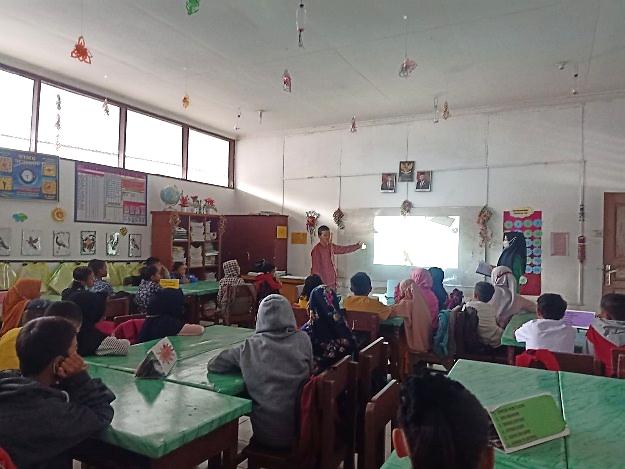 Dokumentasi I guru mengajar mengunakan Media Audio Visual 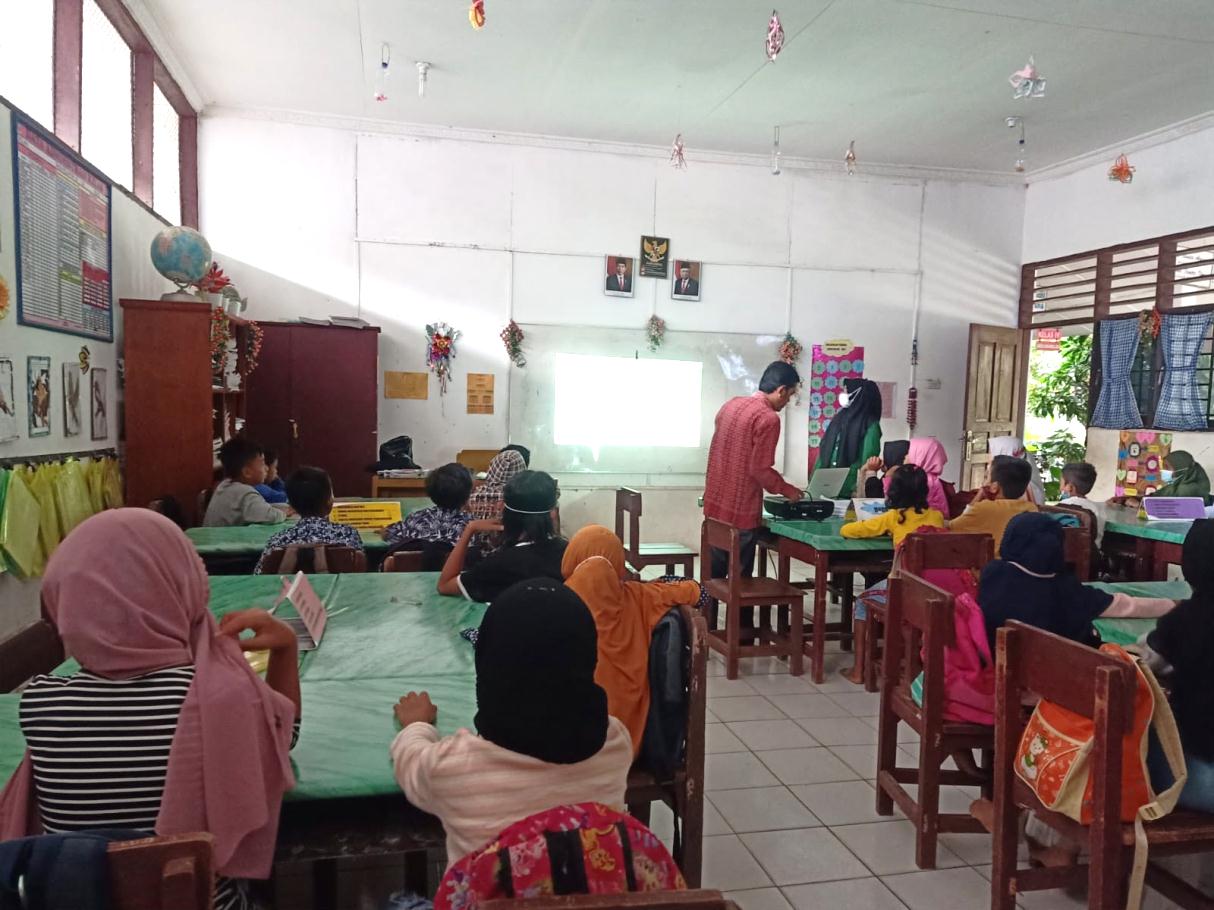 Dokumentasi II Peneliti menganalisis  Pembelajaran yang di gunakan Guru 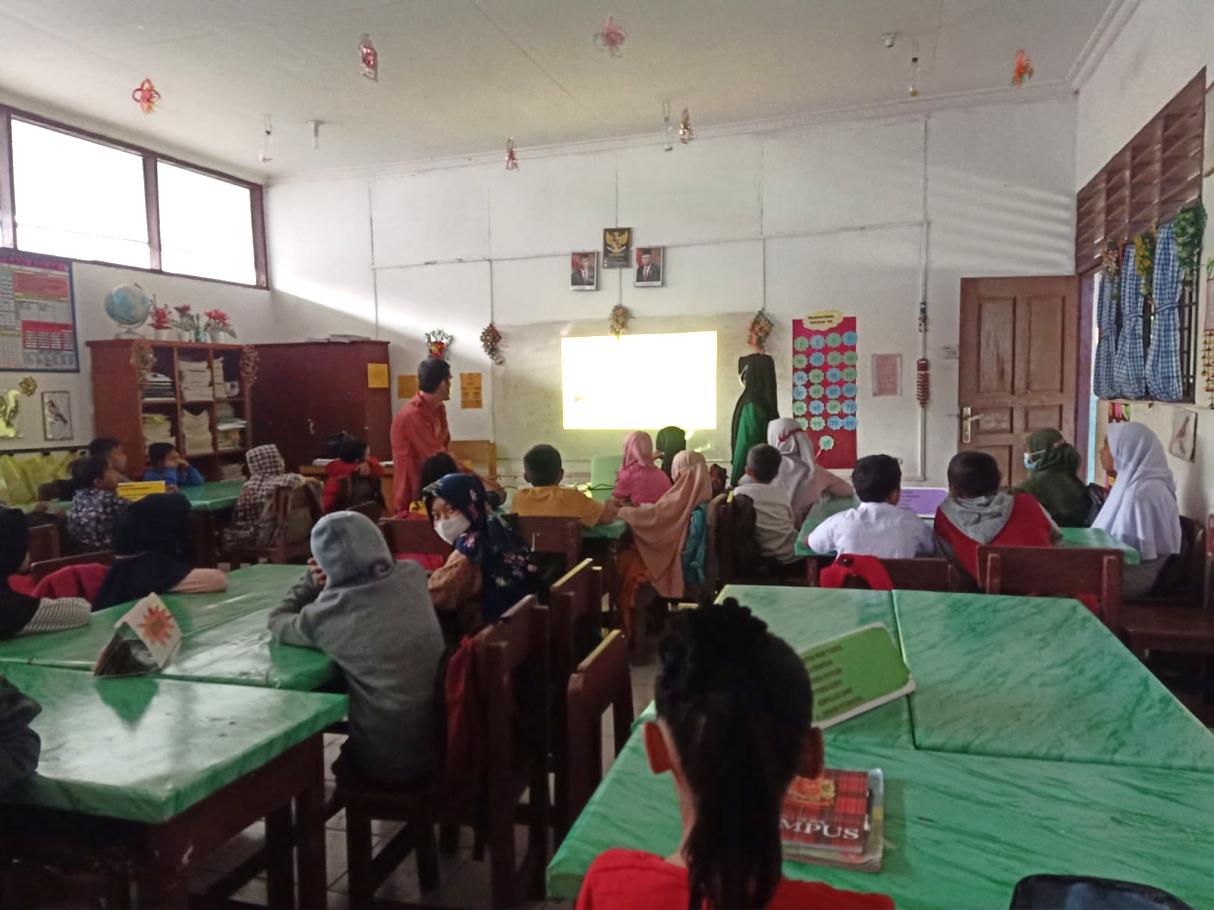 Dokumentasi III Peneliti menerapkan media Audio Visual  dalam pembelajaran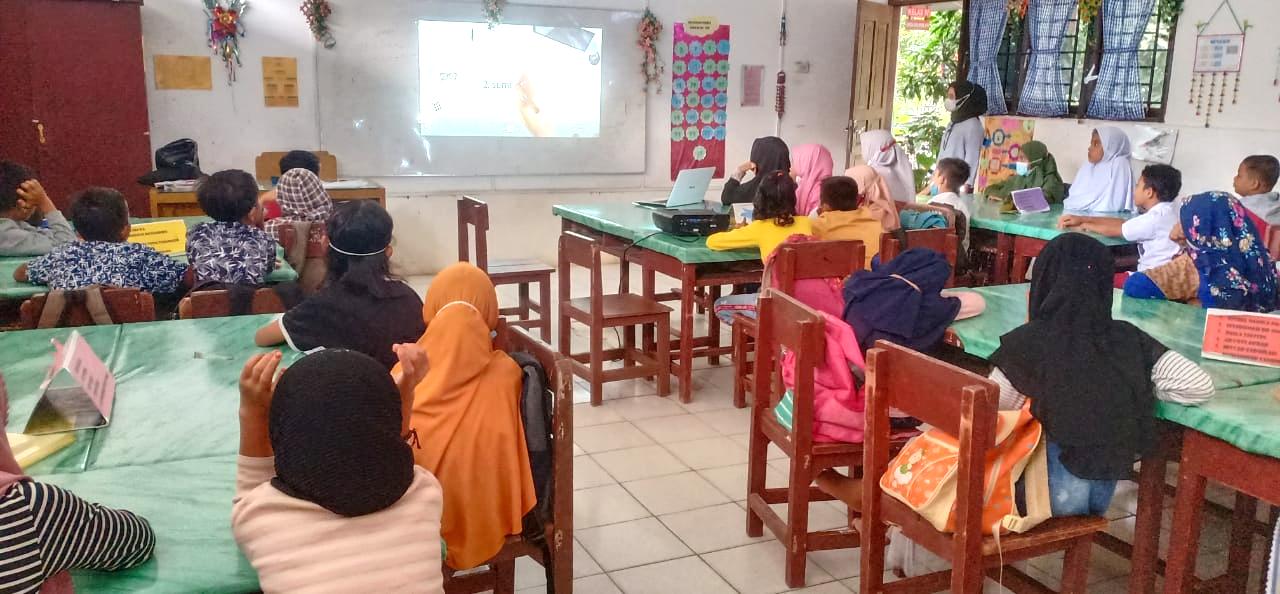 Dokumentasi IVPeneliti menerapkan media Audio Visual  dalam pembelajaran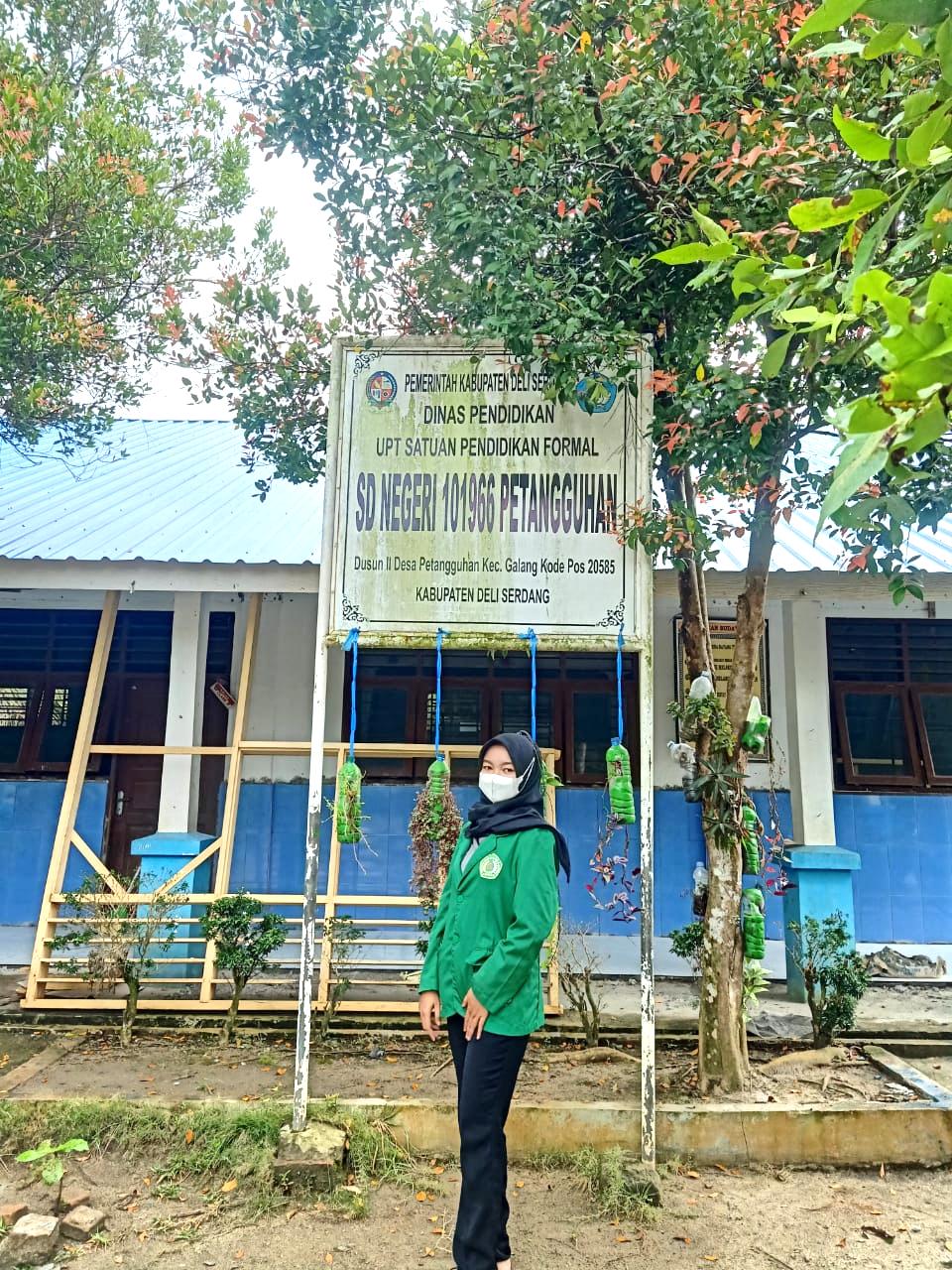 Dokumentasi V Peneliti berpoto di depan sekolahNo Aspek Indikator Indikator No. Item 1 Perangkat lunak a. Maintable (dapat dipelihara/dikelola dengan mudah) 1 1 Perangkat lunak b. Usable (mudah digunakan dan sederhana pengoperasiannya) 2 1 Perangkat lunak c. Compatible  audio visual pembelajaran dapat diinstal atau dijalankan diberbagai hardware dan software yang ada) 3 1 Perangkat lunak d. Operasional multimedia pembelajaran 4 e.Reusable (sebagian atau seluruh program multimedia pembelajaran lain)52 Komunikasi visual  a. Komunikatif, sesuai dengan pesan dan dapat diterima dengan keinginan sasaran 6 2 Komunikasi visual  b. Navigasi dalam pengoprasian media 7 2 Komunikasi visual  c. Audio (narasi, sound effect, backsound, musik) 8 2 Komunikasi visual  d. Visual (layout desain, tipografi, warna) 9 2 Komunikasi visual  e. Animasi dan gambar dalam media e. Animasi dan gambar dalam media 10 No No Aspek Kriteria Kriteria Kriteria Kriteria Kriteria Kriteria Kriteria Skor Skor A A Aspek Perangkat Lunak Aspek Perangkat Lunak Aspek Perangkat Lunak Aspek Perangkat Lunak Aspek Perangkat Lunak Aspek Perangkat Lunak Aspek Perangkat Lunak Aspek Perangkat Lunak Aspek Perangkat Lunak Aspek Perangkat Lunak 1 1 Kesesuaian materi yang disajikan dalam media pembelajaran dengan kompetensi dasar a. Materi sesuai dengan tujuan pembelajaran, materi mencangkup semua indikator pembelajaran a. Materi sesuai dengan tujuan pembelajaran, materi mencangkup semua indikator pembelajaran a. Materi sesuai dengan tujuan pembelajaran, materi mencangkup semua indikator pembelajaran a. Materi sesuai dengan tujuan pembelajaran, materi mencangkup semua indikator pembelajaran a. Materi sesuai dengan tujuan pembelajaran, materi mencangkup semua indikator pembelajaran a. Materi sesuai dengan tujuan pembelajaran, materi mencangkup semua indikator pembelajaran a. Materi sesuai dengan tujuan pembelajaran, materi mencangkup semua indikator pembelajaran 1 1 Kesesuaian materi yang disajikan dalam media pembelajaran dengan kompetensi dasar b. Bila salah satu aspek terpenuhi b. Bila salah satu aspek terpenuhi b. Bila salah satu aspek terpenuhi b. Bila salah satu aspek terpenuhi b. Bila salah satu aspek terpenuhi b. Bila salah satu aspek terpenuhi b. Bila salah satu aspek terpenuhi 1 1 Kesesuaian materi yang disajikan dalam media pembelajaran dengan kompetensi dasar c. Bila semua aspek tidak terpenuhi c. Bila semua aspek tidak terpenuhi c. Bila semua aspek tidak terpenuhi c. Bila semua aspek tidak terpenuhi c. Bila semua aspek tidak terpenuhi c. Bila semua aspek tidak terpenuhi c. Bila semua aspek tidak terpenuhi 2 2 Kesesuaian konsep materi pelajaran dengan media yang digunakan a. Materi cocok, tepat dan lebih baik disajikan dengan media audio visual a. Materi cocok, tepat dan lebih baik disajikan dengan media audio visual a. Materi cocok, tepat dan lebih baik disajikan dengan media audio visual a. Materi cocok, tepat dan lebih baik disajikan dengan media audio visual a. Materi cocok, tepat dan lebih baik disajikan dengan media audio visual a. Materi cocok, tepat dan lebih baik disajikan dengan media audio visual a. Materi cocok, tepat dan lebih baik disajikan dengan media audio visual 2 2 Kesesuaian konsep materi pelajaran dengan media yang digunakan b. Bila salah satu aspek terpenuhi b. Bila salah satu aspek terpenuhi b. Bila salah satu aspek terpenuhi b. Bila salah satu aspek terpenuhi b. Bila salah satu aspek terpenuhi b. Bila salah satu aspek terpenuhi b. Bila salah satu aspek terpenuhi 2 2 Kesesuaian konsep materi pelajaran dengan media yang digunakan c. Bila semua aspek tidak terpenuhi c. Bila semua aspek tidak terpenuhi c. Bila semua aspek tidak terpenuhi c. Bila semua aspek tidak terpenuhi c. Bila semua aspek tidak terpenuhi c. Bila semua aspek tidak terpenuhi c. Bila semua aspek tidak terpenuhi 3 3 Kontekstualitas a. Menghubungkan materi dengan metode ilmiah, menghubungkan materi dengan kehidupan sehari-hari a. Menghubungkan materi dengan metode ilmiah, menghubungkan materi dengan kehidupan sehari-hari a. Menghubungkan materi dengan metode ilmiah, menghubungkan materi dengan kehidupan sehari-hari a. Menghubungkan materi dengan metode ilmiah, menghubungkan materi dengan kehidupan sehari-hari a. Menghubungkan materi dengan metode ilmiah, menghubungkan materi dengan kehidupan sehari-hari a. Menghubungkan materi dengan metode ilmiah, menghubungkan materi dengan kehidupan sehari-hari a. Menghubungkan materi dengan metode ilmiah, menghubungkan materi dengan kehidupan sehari-hari 3 3 Kontekstualitas b. Bila salah satu aspek terpenuhi b. Bila salah satu aspek terpenuhi b. Bila salah satu aspek terpenuhi b. Bila salah satu aspek terpenuhi b. Bila salah satu aspek terpenuhi b. Bila salah satu aspek terpenuhi b. Bila salah satu aspek terpenuhi 3 3 Kontekstualitas c. Bila semua aspek tidak terpenuhi c. Bila semua aspek tidak terpenuhi c. Bila semua aspek tidak terpenuhi c. Bila semua aspek tidak terpenuhi c. Bila semua aspek tidak terpenuhi c. Bila semua aspek tidak terpenuhi c. Bila semua aspek tidak terpenuhi 4 4 Kedalaman dan kelengkapan materi Materi sesuai dengan tujuan       pembelajaran, materi mencangkup       semua indikator pembelajaranMateri sesuai dengan tujuan       pembelajaran, materi mencangkup       semua indikator pembelajaranMateri sesuai dengan tujuan       pembelajaran, materi mencangkup       semua indikator pembelajaranMateri sesuai dengan tujuan       pembelajaran, materi mencangkup       semua indikator pembelajaranMateri sesuai dengan tujuan       pembelajaran, materi mencangkup       semua indikator pembelajaranMateri sesuai dengan tujuan       pembelajaran, materi mencangkup       semua indikator pembelajaranMateri sesuai dengan tujuan       pembelajaran, materi mencangkup       semua indikator pembelajaran4 4 Kedalaman dan kelengkapan materi b. Bila salah satu aspek terpenuhi b. Bila salah satu aspek terpenuhi b. Bila salah satu aspek terpenuhi b. Bila salah satu aspek terpenuhi b. Bila salah satu aspek terpenuhi b. Bila salah satu aspek terpenuhi b. Bila salah satu aspek terpenuhi 4 4 Kedalaman dan kelengkapan materi c. Bila semua aspek tidak terpenuhi c. Bila semua aspek tidak terpenuhi c. Bila semua aspek tidak terpenuhi c. Bila semua aspek tidak terpenuhi c. Bila semua aspek tidak terpenuhi c. Bila semua aspek tidak terpenuhi c. Bila semua aspek tidak terpenuhi 5 5 Kemudahan materi untuk dipahami a. Gambar dan animasi jelas dan sesuai dengan konsep materi, penempatan judul, subjudul, ilustrasi dan keterangan gambar tidak mengganggu pemahaman, mengguanakan bahasa yang baku dan komunikatif a. Gambar dan animasi jelas dan sesuai dengan konsep materi, penempatan judul, subjudul, ilustrasi dan keterangan gambar tidak mengganggu pemahaman, mengguanakan bahasa yang baku dan komunikatif a. Gambar dan animasi jelas dan sesuai dengan konsep materi, penempatan judul, subjudul, ilustrasi dan keterangan gambar tidak mengganggu pemahaman, mengguanakan bahasa yang baku dan komunikatif a. Gambar dan animasi jelas dan sesuai dengan konsep materi, penempatan judul, subjudul, ilustrasi dan keterangan gambar tidak mengganggu pemahaman, mengguanakan bahasa yang baku dan komunikatif a. Gambar dan animasi jelas dan sesuai dengan konsep materi, penempatan judul, subjudul, ilustrasi dan keterangan gambar tidak mengganggu pemahaman, mengguanakan bahasa yang baku dan komunikatif a. Gambar dan animasi jelas dan sesuai dengan konsep materi, penempatan judul, subjudul, ilustrasi dan keterangan gambar tidak mengganggu pemahaman, mengguanakan bahasa yang baku dan komunikatif a. Gambar dan animasi jelas dan sesuai dengan konsep materi, penempatan judul, subjudul, ilustrasi dan keterangan gambar tidak mengganggu pemahaman, mengguanakan bahasa yang baku dan komunikatif 5 5 Kemudahan materi untuk dipahami b. Bila salah satu aspek terpenuhi b. Bila salah satu aspek terpenuhi b. Bila salah satu aspek terpenuhi b. Bila salah satu aspek terpenuhi b. Bila salah satu aspek terpenuhi b. Bila salah satu aspek terpenuhi b. Bila salah satu aspek terpenuhi 5 5 Kemudahan materi untuk dipahami c. Bila kedua aspek tidak terpenuhi c. Bila kedua aspek tidak terpenuhi c. Bila kedua aspek tidak terpenuhi c. Bila kedua aspek tidak terpenuhi c. Bila kedua aspek tidak terpenuhi c. Bila kedua aspek tidak terpenuhi c. Bila kedua aspek tidak terpenuhi 6 6 Sistematis, runtut, alur logis dan jelas a. Materi disampaikan secara runtut, sistematis, alur logika jelas disertai instruksi alur materi yang jelas a. Materi disampaikan secara runtut, sistematis, alur logika jelas disertai instruksi alur materi yang jelas a. Materi disampaikan secara runtut, sistematis, alur logika jelas disertai instruksi alur materi yang jelas a. Materi disampaikan secara runtut, sistematis, alur logika jelas disertai instruksi alur materi yang jelas a. Materi disampaikan secara runtut, sistematis, alur logika jelas disertai instruksi alur materi yang jelas a. Materi disampaikan secara runtut, sistematis, alur logika jelas disertai instruksi alur materi yang jelas a. Materi disampaikan secara runtut, sistematis, alur logika jelas disertai instruksi alur materi yang jelas 6 6 Sistematis, runtut, alur logis dan jelas b. Bila salah satu aspek terpenuhi b. Bila salah satu aspek terpenuhi b. Bila salah satu aspek terpenuhi b. Bila salah satu aspek terpenuhi b. Bila salah satu aspek terpenuhi b. Bila salah satu aspek terpenuhi b. Bila salah satu aspek terpenuhi 6 6 Sistematis, runtut, alur logis dan jelas c. Bila semua aspek tidak terpenuhi  c. Bila semua aspek tidak terpenuhi  c. Bila semua aspek tidak terpenuhi  c. Bila semua aspek tidak terpenuhi  c. Bila semua aspek tidak terpenuhi  c. Bila semua aspek tidak terpenuhi  c. Bila semua aspek tidak terpenuhi  7 7 Kejelasan uraian, pembahasan, contoh dan latihan  a. Uraian jelas menggunakan bahasa baku dan komunikatif, contoh jelas dan dapat dipahami oleh siswa serta kesesuaian tampilan tulisan pada latihan untuk evaluasi a. Uraian jelas menggunakan bahasa baku dan komunikatif, contoh jelas dan dapat dipahami oleh siswa serta kesesuaian tampilan tulisan pada latihan untuk evaluasi a. Uraian jelas menggunakan bahasa baku dan komunikatif, contoh jelas dan dapat dipahami oleh siswa serta kesesuaian tampilan tulisan pada latihan untuk evaluasi a. Uraian jelas menggunakan bahasa baku dan komunikatif, contoh jelas dan dapat dipahami oleh siswa serta kesesuaian tampilan tulisan pada latihan untuk evaluasi a. Uraian jelas menggunakan bahasa baku dan komunikatif, contoh jelas dan dapat dipahami oleh siswa serta kesesuaian tampilan tulisan pada latihan untuk evaluasi a. Uraian jelas menggunakan bahasa baku dan komunikatif, contoh jelas dan dapat dipahami oleh siswa serta kesesuaian tampilan tulisan pada latihan untuk evaluasi a. Uraian jelas menggunakan bahasa baku dan komunikatif, contoh jelas dan dapat dipahami oleh siswa serta kesesuaian tampilan tulisan pada latihan untuk evaluasi 7 7 Kejelasan uraian, pembahasan, contoh dan latihan  b. Bila salah satu aspek terpenuhi b. Bila salah satu aspek terpenuhi b. Bila salah satu aspek terpenuhi b. Bila salah satu aspek terpenuhi b. Bila salah satu aspek terpenuhi b. Bila salah satu aspek terpenuhi b. Bila salah satu aspek terpenuhi 7 7 Kejelasan uraian, pembahasan, contoh dan latihan  c. Bila semua aspek tidak terpenuhi c. Bila semua aspek tidak terpenuhi c. Bila semua aspek tidak terpenuhi c. Bila semua aspek tidak terpenuhi c. Bila semua aspek tidak terpenuhi c. Bila semua aspek tidak terpenuhi c. Bila semua aspek tidak terpenuhi ANGKET OBSERVASI PENGGUNAAN MEDIA AUDIO VISUAL PADA PEMBELAJARAN IPSANGKET OBSERVASI PENGGUNAAN MEDIA AUDIO VISUAL PADA PEMBELAJARAN IPSANGKET OBSERVASI PENGGUNAAN MEDIA AUDIO VISUAL PADA PEMBELAJARAN IPSANGKET OBSERVASI PENGGUNAAN MEDIA AUDIO VISUAL PADA PEMBELAJARAN IPSANGKET OBSERVASI PENGGUNAAN MEDIA AUDIO VISUAL PADA PEMBELAJARAN IPSANGKET OBSERVASI PENGGUNAAN MEDIA AUDIO VISUAL PADA PEMBELAJARAN IPSANGKET OBSERVASI PENGGUNAAN MEDIA AUDIO VISUAL PADA PEMBELAJARAN IPSANGKET OBSERVASI PENGGUNAAN MEDIA AUDIO VISUAL PADA PEMBELAJARAN IPSANGKET OBSERVASI PENGGUNAAN MEDIA AUDIO VISUAL PADA PEMBELAJARAN IPSANGKET OBSERVASI PENGGUNAAN MEDIA AUDIO VISUAL PADA PEMBELAJARAN IPSANGKET OBSERVASI PENGGUNAAN MEDIA AUDIO VISUAL PADA PEMBELAJARAN IPSANGKET OBSERVASI PENGGUNAAN MEDIA AUDIO VISUAL PADA PEMBELAJARAN IPSNo No Pernyataan Pernyataan Pernyataan Indikator Penilaian Indikator Penilaian Indikator Penilaian Indikator Penilaian Indikator Penilaian Indikator Penilaian No No Pernyataan Pernyataan Pernyataan SB B C K SK SK 1 1 Kemudahan dalam pengoperasian media Audio VisualKemudahan dalam pengoperasian media Audio VisualKemudahan dalam pengoperasian media Audio Visual2 2 Kemudahan dalam memulai media Audio VisualKemudahan dalam memulai media Audio VisualKemudahan dalam memulai media Audio Visual3 3 Mudah diakses diberbagai hardware dan softwareMudah diakses diberbagai hardware dan softwareMudah diakses diberbagai hardware dan software4 4 Kemudahan penggunaan media Audio visual dalam pembelajaran IPSKemudahan penggunaan media Audio visual dalam pembelajaran IPSKemudahan penggunaan media Audio visual dalam pembelajaran IPS5 5 Tampilan gambar yang terdapat dalam media Audio VisualTampilan gambar yang terdapat dalam media Audio VisualTampilan gambar yang terdapat dalam media Audio Visual6 6 Kesesuaian pesan dengan tujuan pembelajaran Kesesuaian pesan dengan tujuan pembelajaran Kesesuaian pesan dengan tujuan pembelajaran 7 7 Kemudahan navigasi dalam pengoperasian media Audio VisualKemudahan navigasi dalam pengoperasian media Audio VisualKemudahan navigasi dalam pengoperasian media Audio Visual8 8 Kejelasan suara, narasi dan mudah dipahamiKejelasan suara, narasi dan mudah dipahamiKejelasan suara, narasi dan mudah dipahami9 9 Kesesuaian desain media Aadio Visual dengan materiKesesuaian desain media Aadio Visual dengan materiKesesuaian desain media Aadio Visual dengan materi10 10 Kemenarikan 	dalam  pembelajaran 	dengan menggunakan media Audio VisualKemenarikan 	dalam  pembelajaran 	dengan menggunakan media Audio VisualKemenarikan 	dalam  pembelajaran 	dengan menggunakan media Audio VisualNo Aspek Indikator Indikator No. Item  1 Desain Pembelajaran a. Mempersiapkan unit pelajaran, kemudian memilih media audio visual yang tepat mencapai tujuan pengajaran yang diharapkan yaitu untuk meningkatkan pemahaman prestasi akademik dan memaksimalkan belajar siswa pada pembelajaran IPS2 1 Desain Pembelajaran b. Kesesuaian materi yang disajikan dalam media Audio Visual dengan kompetensi dasar 3 1 Desain Pembelajaran c. Mempersiapkan kelas, yang meliputi persiapan siswa dengan memberikan penjelasan global tentang isi film, video yang akan diputar dan persiapan peralatan yang akan di gunakan demi kelancaran pembelajran8 1 Desain Pembelajaran d. Melakukan refleksi tanya jawab kepada siswa untuk mengetahui sejauh mana pemahaman siswa terhadap materi pembelajaran ips10 1 Desain Pembelajaran e. Cakupan materi pembelajran IPS yang terdapat dalam media Audio Visual11 1 Desain Pembelajaran f. Ketepatan pengembangan media Audio Visual pada materi kegiatan ekonomi dalam memanfaatkan sumber daya alam  12 2 Operasional a. Ketersediaan dan kejelasan petunjuk instalasi media Audio Visual1 2 Operasional b.   Ketersediaan dan kejelasan Materi Yang Disampaikan Menggunakan Media Audio Visual6 2 Operasional c. Ketersediaan dan kejelasan petunjuk penggunaan media audio visual7 3 Komunikasi visual a. Kesesuaian jenis huruf dalam media 4 3 Komunikasi visual b. Bahasa yang digunakan dalam media audio visual 5 3 Komunikasi visual c. Tampilan gambar dan animasi dalam media audio visual9 No Pertanyaan Indikator Penilaian Indikator Penilaian Indikator Penilaian Indikator Penilaian Indikator Penilaian No Pertanyaan SB B C K SK 1 Ketersediaan dan kejelasan petunjuk 2 Ketepatan judul media dengan materi 3 Kesesuaian materi yang disajikan dalam media dengan kompetensi dasar 4 Kesesuaian jenis huruf dalam media  Audio Visual 5 Bahasa yang digunakan dalam media  Audio Visual 6 Kemudahan navigasi dalam pengoperasian media 7 Ketersediaan dan kejelasan petunjuk penggunaan media 8 Kesesuaian latihan soal dalam media dengan materi yang disajikan 9 Tampilan gambar dan animasi dalam media 10 Motivasi belajar siswa setelah mengikuti pembelajaran dengan menggunakan media 11 Cakupan materi yang terdapat dalam media 12 Ketepatan media audio visual  dengan materi pembelajaran IPS No Aspek observasiTanggapan SiswaSkorSkorSkorSkorNo Aspek observasiTanggapan SiswaSSSJTPKegiata AwalKegiata AwalKegiata AwalGuru membuka kegiatan pembelajaran dan melakukan pengelolaan kelas (mengecek kehadiran siswa, berdoa dan memusatkan perhatian)Siswa terlihat siap belajarSiswa menjawab salam guru√Guru memberikan apersepsiSiswa memperhatikanSiswa melihat ke arah guru√Guru memberikan motivasiSiswa terlihat senang√Guru mempersiapkan audio visual yang akan digunakanSiswa terlihat Senang Siswa Dalam persiapan Penggunaan Media Audio Visual√Guru menjelaskan langkah-langkah yang akan dilaksanakanSiswa mengerti langkah yang dijelaskan guru√Kegiata IntiKegiata IntiKegiata IntiGuru mengkondisikan siswa untuk siap menyaksikan tayangan video yang disajikanSiswa tertarik terhadap penggunaan media audio visual saat pembelajaran√Guru menayangkan tentang kegiatan ekonomi dalam memanfaatkan sumber daya alamSiswa memiliki motivasi Dalam Mengikuti PembelajaranSiswa memperhatikan guru ketika Berlangsungnya Pembelajaran Menggunakan Audio VisualPerhatian siswa terpusat pada materi yang ditampilkan melalui Video√√√Guru menjelaskan inti matei yang terdapat pada videoSiswa aktif bertanya√Guru mengaitkan kesesuaian inti isi video dengan materiSiswa acuh dengan suara gaduh di luar kelas√Kegiata AkhirKegiata AkhirKegiata AkhirGuru membimbing siswa untuk menyimpulkan materi yang telah dipelajariSiswa ikut menyimpulkan sesuai pemahamnya√Guru memberikan evaluasi berupa soal pertanyaanSiswa menjawab pertanyaan guru√Menayangkan video refleksi berupa senam otakSiswa mengikuti gerakan senam otak yang ditayangkan√Guru menutup pembelajaranSiswa menjawab salam penutup√